Туристическое агентство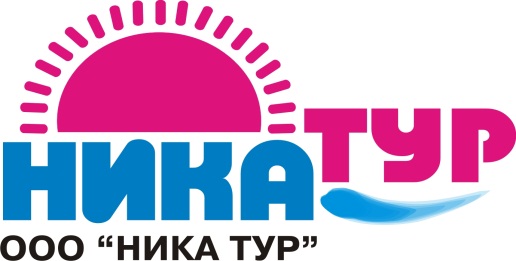 308004, г. Белгород, ул. Губкина 17  (4722) 72-13-10; 72-13-20e-mail: nikatur31@mail.ruwww.nikatur31.ruОптина Пустынь – Шамордино - Клыково  01.10.2021 - 03.10.2021 Стоимость тура:  – 2900 рублей.В стоимость включено: проезд автобусом, экскурсионная паломническая программа, страховка на время пути, сопровождение . 01.10.Выезд из г. Белгорода.02.10.Раннее прибытие в Свято – Введенскую Оптину пустынь: служба, поклонение святыням.                                            Главные действующие храмы:1.Введенский собор – главный храм обители ( построен в 1750 – 1771 гг.). Святыни: в храме находятся святые мощи преподобных старцев Оптинских Амвросия и Нектария, а также особо почитаемая Казанская икона Божией Матери.2. Храм в честь Казанской иконы Божией Матери ( построен в 1811 г., восстановлен и освящен в 1996 г.) Святыни: в храме находятся святые мощи преподобных Оптинских старцев Моисея, Антония и Исаакия. Это самый большой храм в Оптиной пустыни.3. Храм в честь Владимирской иконы Божией Матери ( восстановлен на месте полностью разрушенного храма и освящен в 1998 г.) это храм – усыпальница для обретенных 7-10 июля 1998г. святых мощей преподобных старцев Оптинских: Льва, Макария, Иллариона, Анатолия ( Зерцалова), Варсанофия, Анатолия ( Потапова), Иосифа. Переезд в Клыково: Экскурсия по территории монастыря, поклонение святыням в мужском монастыре Спаса Нерукотворного пустынь.Переезд в Шамордино:Экскурсия по территории монастыря, поклонение святыням в Казанской Амвросиевской женской пустыни , посещение святых источников и могилы преподобной Софии. 03.10.Возвращение в г. Белгород.